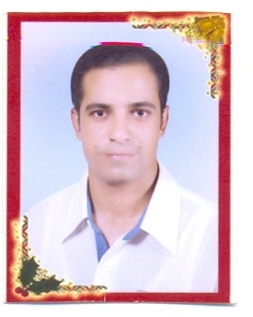 Curriculum Vitae  Waleed.370850@2freemail.com Covering Letter   :This letter is to express my interest based on my skills as a Financial Controller  / Finance Director  and the ability to operate at a fast pace handling at a major organization, I am confident that I would be a great addition to your team.A positive contribution, and be an assist your organization, peer in mind that  my managerial skills & experience and all the training programs I have received and provided as inside area will be able meet & fulfill your requirements I am a dynamic financial controller and have the leader ability to lead my Finance Team, I  am 41 years old, Egyptian, I have 16 years experience working in the hotels chains including 4 successful opening hotels and 2 Spa, qualified in accounting & financial management, I have a good level of English language, I am very hard working, reliable, communicate very well with people and conduct my work in a very professional manner.    I would appreciate the opportunity to review my qualifications in more detail. Finally I wish to add that in the event of me being selected, you can be rest assured that the responsibilities entrusted to me will be executed to the entire satisfaction of the management.Personal Data      :Name 			: Waleed Date of Birth 		: 12 March 1976Place of Birth 		: El Mahala El Kopra Country of Nationality     : EgyptGender 		       : MaleGovernorate - EgyptMarital Status 		: Married + Military Status 	       : ExemptedComputer Skills   	: Very GoodEducation:First University Degree    : Bachelor’s Of Commerce University 		: Tanata UniversityFaculty 		       : CommerceMajor 			: AccountingGraduation Year 	       : 1999/2000Spoken & Written        : Arabic     Mother Tongue Languages   		: English	Very GoodPrevious Courses  	: English Courses                     : Ministry of Tourism Hospitality courses (ACC, HR, FB & SM) with cooperation with PolandPrograms		       : Sun Systems 4.2 (Back Office)			: Fidelio Front Office 6.20 & suite 8 & & Opera, Fidelio FB & MC                     : Hits Frog & Naspro & SST (Solution) (Telephone System & Payroll System)                     : E-Mail, Internet                      : Microsoft Office (Excel – Word – Power Point ….)Current Job:Hotel                 : IL Mercato Hotel & Spa                     : IL Mercato Travel & IL Mercato Mall                     : Sharm El Sheikh –South Sinai – Egypt Job Title		       : Director Of Finance & Deputy GM   From 	: May, 2016To	: Now Work Experience:Hotel    		 : Jaz Makadi Sun – Madinat Makadi – Hurghada – Red Sea-Egypt (Opening Team)                     : Sensimar Makadi Marine - Madinat Makadi – Hurghada –Red Sea –Egypt (Opening Team)Job Title	 : Purchasing Clerk From 	 : Oct.00To	 : Apr.01Hotel 	       	: Jaz Makadi Sun – Madinat Makadi – Hurghada – Red Sea - Egypt                    : Sensimar Makadi Marine – Madinat Makadi – Hurghada – Read Sea -EgyptJob Title		       : General Cashier    From 	: May.01To	: Dec.01Hotel 		       : Jaz Makadi Sun – Madinat Makadi – Hurghada – Red Sea –Egypt                      : Sensimar Makadi Marine – Madinat Makadi – Hurghada –Red Sea –Egypt Job Title		       : Night Auditor  From 	: Jan.02To	: Dec.02Hotel 		       : Jaz Makadi Sun – Madinat Makadi – Hurghada – Red Sea – Egypt                      : Sensimar Makadi Marine – Madinat Makadi – Hurghada –Red Sea Egypt Job Title		       : Income Auditor From 	: Jan.03To	: Oct.03Hotel 		       : Jaz Makadi Sun – Madinat Makadi – Hurghada – Red Sea – Egypt                      : Sensimar Makadi Marine – Madinat Makadi – Hurghada –Red Sea – Egypt Job Title		       : Credit Manager From 	: Nov.03To	: Dec.04Hotel                  : Jaz Makadi Sun – Madinat Makadi – Hurghada – Red Sea – Egypt                      : Sensimar Makadi Marine – Madinat Makadi – Hurghada – Red Sea – Egypt                      : Jaz Makadi Star - Madinat Makadi – Hurghada - Red Sea – Egypt (Opening Team)                      : Jaz Makadi Serena Spa - Madinat Makadi – Hurghada – Red Sea –Egypt (Opening Team) Job Title		        : Senior Accountant  From 	 : Jan.05To	 : Dec.05 Hotel                  : Jaz Makadi Sun – Madinat Makadi –Hurghada – Red Sea – Egypt                       : Sensimar Makadi Marine – Madinat Makadi – Hurghada – Red Sea – Egypt                        : Jaz Makadi Star - Madinat Makadi – Hurghada – Red Sea - Egypt                       : Jaz Makadi Serena Spa - Madinat Makadi – Hurghada – Red Sea – Egypt    Job Title		         : Chief Accountant (Three hotels + SPA) From 	  : Jan.06To	  : Jul.07  Hotel                   : Jaz Almaza Beach Resort – Marsa Matruh – North Coast – Egypt Job Title		         : Chief Accountant   - (Task Force)From 	  : May.06To	  : May.06  Hotel                 : Madinat Coraya (4 Hotels) –Marsa Alam – Red Sea – Egypt Job Title		       : Chief Accountant      From 	: Aug.07To	: Nov-07  Hotel                 : Millennium Coral Beach Marina Lodge                      Port Ghalib-Marsa Alam – Red Sea - Egypt  Job Title		       : Financial Controller   From 	: Dec.07To	: April.08 Hotel                 : Iberotel Dahabeya                        Dahab –South Sinai –Egypt Job Title		       : Financial Controller   From 	: April.08To	: June, 2010 Hotel                 : Iberotel IL Mercato Hotel & Spa (New Opening)                    : Sharm El Sheikh –South Sinai – Egypt Job Title		       : Financial Controller   From 	: July, 2010To	: Apr, 2016 Other Professional       : Paymaster –Accounts Payable, Cost Controller, Purchasing, Experience & Training    :  All Management training & Courses (Quality Management, Time Management, Management by objective, Effective Leadership, Basic Management Skills, Train the trainer, Leader Ship Skills Development, HAACP Training)Objective              : Financial Controller / Finance Director      Availability & Job Requested:Availability 		: Subject to agreement As 			